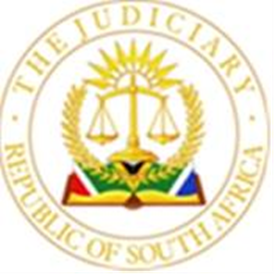 OFFICE OF THE CHIEF JUSTICE		(REPUBLIC OF SOUTH AFRICA)				GAUTENG LOCAL DIVISION, JOHANNESBURGUNOPPOSED MOTION COURT ROLL FOR 11 MARCH 2024. BEFORE THE HONOURABLE JUDGE:  MDALANA-MAYISELA J                                                       JUDGE’S SECRETARY: Rmunonela@judiciary.org.za1.MOLOI, JUDITH VS MOGOANYE, MANTSEKE JOEL2017/45872O2.THE CITY OF JOHANNESBURG METROPOLITAN MUNICIPALITY VS  THE BODY CORPORATE OF PRESTON PLACE	2017/38127O3. HAMAN W.A. VS COTTERELL N.O. & 2 OTHERS2016 / 30980O4.FIRSTRAND BANK V MORENA C2021/7819O5.JAN VAN DEN BOS V SIMPHIWE CEVIL NDEVU2019/37755O6.NKOSINGIPHILE JEREMIAH MAPHALALA VS THE MINISTER OF POLICE2022/3197T7.THE STANDARD BANK OF SOUTH AFRICA LIMITED VS BARNES M2019/33458D8. ABSA BANK VS ELS SJ & JS2021/34701O9.FIRSTRAND BANK LIMITED KI&JV MOHOMA2022/4021AV10.ZWANE, ZINHLE FISANI VS THE ROAD ACCIDENT FUND2022/23710T11.ABSA BANK  VS  GED 195 VAALDAM SETTLEMENT CC2022/11319O12. FIRSTRAND BANK LIMITED  VS RAUTENBACH DEWALD2021/46263AM13.FIRSTRAND BANK LIMITED VS ANGELA GERALDINE DREYER2020/28605O14.MPEMBE NOMAVA MAGRET VS   ROAD ACCIDENT FUND2016/20842O15.WESBANK , A DIVISION OF FIRSYTRAND BANK LIMITED VS SOVEREIGN SEEKER INVESTMENTS (PTY) LTD AND OTHERS	2021/16192O16.FIRSTRAND BANK LIMITED VS  MUHAMMAD TALHA & HAREEM TALHA2021/12789O17.FIRSTRAND BANK LIMITED TRADING AS WESBANK VS MTWA, PUMELA2021/11870CANT ACESS18.THE SOUTH AFRICAN LEGAL PRACTICE COUNCIL V MOABI MOLEFE SALTIEL SETSHEDI2021/47420O19.TRANSFER ITO RULE 39(22)JOBO ELIZA VS THE MINISTER OF POLICE2015/33175O20.FIRSTRAND BANK LIMITED V HAWTHORNE: CAMERON JOHN2022/10209O21.FIRSTRAND BANK LIMITED V DUDUZILE GOODNESS MPANZA N.O2020/40375O22.THE STANDARD BANK OF SOUTH AFRICA LIMITED VS MARGARET LYNN TEIXEIRA2021/17821O23.THE STANDARD BANK OF SOUTH AFRICA LIMITED VS  THE MAGNOLIA TRUST2021/24196D24.THE STANDARD BANK OF SOUTH AFRICA LIMITED VS SAMUEL MOKATSANYANE2022/22723S25.C M HARTZENBERG V MINISTER OF POLICE AND OTHERS2020/40346T26.AUL MIGUEL GONCALVES V MINISTER OF POLICE & NDPP2022/17045T27.CHANGING TIDES 17 (PROPRIETARY) LIMITED N.O. VS DE CLERCQ, MARKUS & DE CLERCQ, WENDY2021/42605T28.CHANGING TIDES 17 (PROPRIETARY) LIMITED N.O. VS NWAFOR, HI & TPP2022/9114T29.CHANGING TIDES 17 (PROPRIETARY) LIMITED N.O.VS MYENI, ERIC NKOSKHONA2017/36258T30.MOSEKI TEBOGO ONICA THE MINISTER OF POLICE AND THE DIRECTOR OF PUBLIC PROSECUTIONS2021/5789T31.ITHEMBA PROPERTY MANAGEMENT (PTY) LTD  v. ZOMBRA  ABDOULAYE # 2023-057983 # I37792023-05798332.LAMNA FINANCIAL  v. BARISCOPE (PTY) LTD # 2023-082824 # OD2005RTLEROUX2023-082824